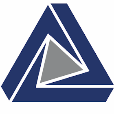 T.C.
ANKARA BİLİM ÜNİVERSİTESİ
Lisansüstü Eğitim Enstitüsü MüdürlüğüYÖKSİS VERİ TABANI MEZUNİYET BİLGİ GÜNCELLEME FORMUNOT: Enstitümüzden mezun olan ancak YÖKSİS Veri Tabanında mezuniyeti gözükmeyen mezunlarımızın bu formu doldurarak kimlik fotokopileri ile lisansustu@ankarabilim.edu.tr eposta adresine göndermeleri gerekmektedir. T.C. KİMLİK NOADI SOYADI (Diplomada yazan Soyadınız)BABA ADIANNE ADIDOĞUM YERİDOĞUM TARİHİ (GÜN/AY/YIL)MEZUN OLUNAN ENSTİTÜ İSMİMEZUN OLUNAN ANABİLİM DALIMEZUN OLUNAN PROGRAM İSMİİLK KAYIT TARİHİ (GÜN/AY/YIL)MEZUNİYET TARİHİ (GÜN/AY/YIL)MEZUNİYET NOTUTELEFON NUMARASIE POSTA ADRESİ